                «УТВЕРЖДАЮ»                                                                                                                                                                           директор МБОУ БООШ №13                                                                                         ___________________И.В. Сергунова                                                                       Приказ №      от  «_30__»_августа_2019г.     .     Расписание кружковой работыМБОУ БООШ №13 на 2019 – 2020 учебный год.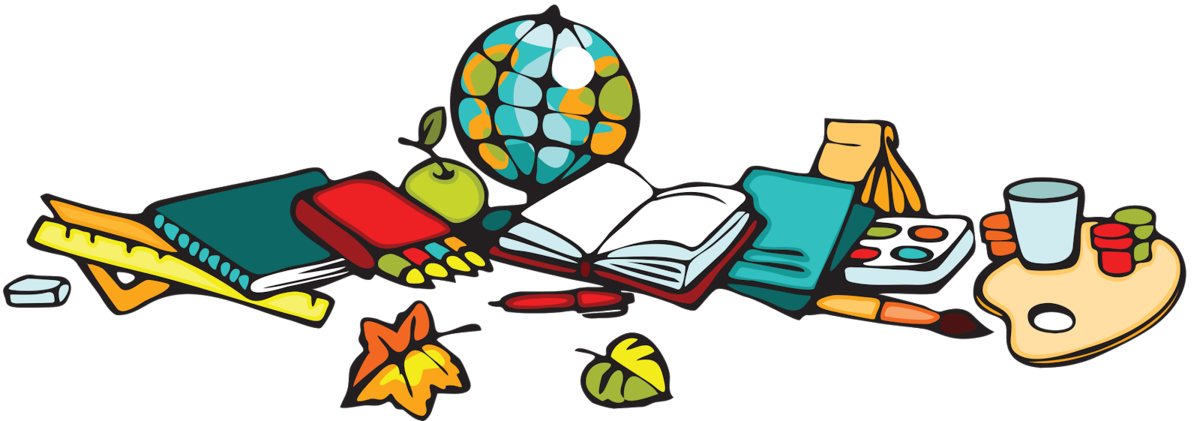 № п/пНазвание кружокаПедагогКлаКол-Кол-воДеньВремяссвообуч-неделипроведениячасосяв1«Веселый английский»Макеева Э.В.2-3110понедельник10.40-11.202«Веселый английский»Макеева Э.В.4110вторник11.30-12.103«Очумелые ручки»Фурсова Т.П.5-8110среда15.15-15.554«Вещества вокруг нас»Клименко Г.А.715среда16.05-16.455«Поиск»Ночевка Т.Г.8 – 9110четверг15.00-15.406«Музейное дело»Ночевка Т.Г.8-9110четверг15.50-16.307«Страноведение»Макеева Э.В.5-6110четверг13.30-14.108«Юный художник»Фурсова Т.П.5-8110четверг14.20-15.009«Хоровое пение»Молчанова Н.А.5-8110понедельник15.15-15.55